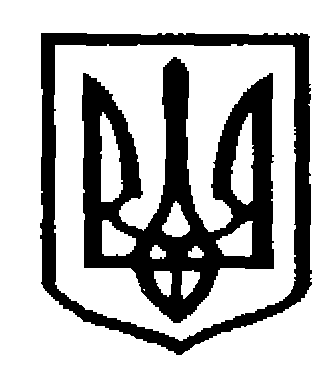 У К Р А Ї Н АЧернівецька міська радаУ П Р А В Л I Н Н Я   О С В I Т Ивул. Героїв Майдану, .Чернівці, 58029 тел./факс (0372) 53-30-87,E-mail: osvitacv@gmail.com  Код ЄДРПОУ №02147345На виконання листа  Департаменту освіти і науки від 11.12.2018 № 01-31/3221  «Про заповнення карток первинного обліку суб’єкта персональних даних (залученого працівника)», п. 20 Порядку залучення педагогічних, наукових, науково-педагогічних працівників та інших фахівців до проведення зовнішнього незалежного оцінювання, затвердженого постановою Кабінету Міністрів України від 15 квітня 2015 року № 222, управління освіти просить забезпечити заповнення всіма особами, які залучаються до проведення ЗНО, карток первинного обліку суб’єкта персональних даних (далі – Карток) відповідно до інструкції, що додається.Картки необхідно отримати в управлінні освіти (каб.93, Починок А.І.) з 10.00 год. до 12.00 год. 19 грудня 2018р .Заповнені Картки необхідно до  29 грудня 2018 року повернути  до управління освіти (каб.93, Починок А.І.)Додаток: на 2 арк. у  1 екз.Начальник управління освіти Чернівецької міської ради                                                    С.В.МартинюкПочинок А.І.,53-72-2814.12.2018 №01-34/2926Керівникам закладів загальної середньої освіти